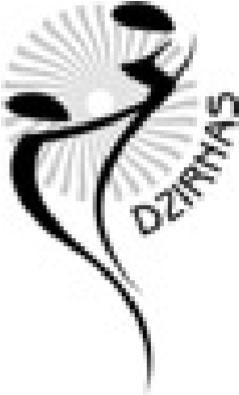 AGRA DAŅIĻEVIČA DEJU SKOLA NOMETNES APTAUJAS ANKETA Dalībnieka vārds, uzvārds________________________________________________Dalībnieka personas kods ________________________________________________Dalībnieka dzīves vietas adrese ___________________________________________ Vecāku telefona numurs Nr.1____________________________________________ Vecāku telefona numurs Nr.2____________________________________________ Vai dalībniekam ir kādas saslimšanas/alerģijas, ēdiena nepanesamība? Kāda? _____________________________________________________________________ _____________________________________________________________________ Vai nometnes rīkotājiem būtu kaut kas jāzina par dalībnieku_____________________ _____________________________________________________________________ _____________________________________________________________________ Vai atļaujat bērnam peldēt baseinā/ezerā pieaugušā klātbūtnē? 	JĀ 	 	NĒ  Personas dati (vārds, uzvārds, personas kods, dzīves vietas adrese)  tiks izmantoti tikai ārkārtas gadījumos, ja būs apdraudēta dalībnieka veselība, par to paziņojot dalībnieka likumiskam pārstāvim un/ vai NMP. Lūdzu atzīmējiet, vai piekrītat, ka nometnes organizators ārkārtas gadījumā, nodos personas datus NMP.    PIEKRĪTU 	 	 	NEPIEKRĪTU Rīgā                                         Likumiskā pārstāvja paraksts, atšifrējums